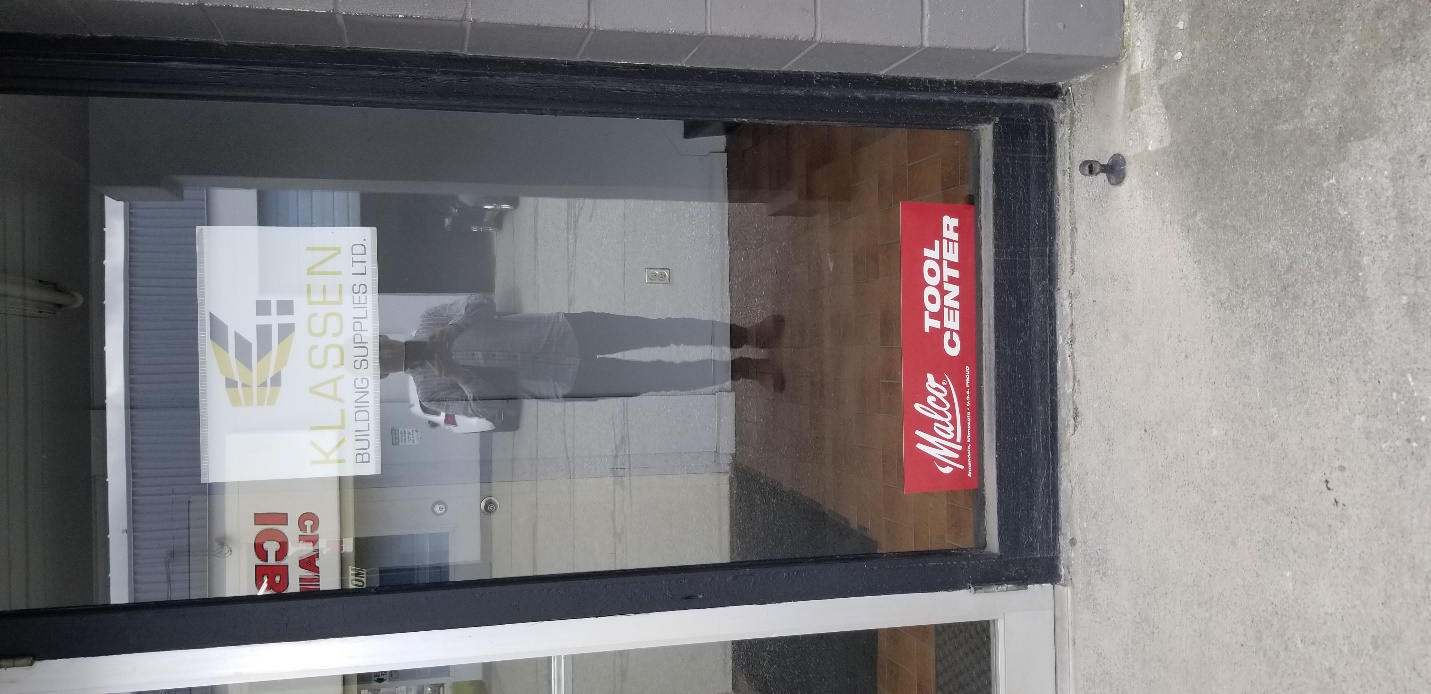 before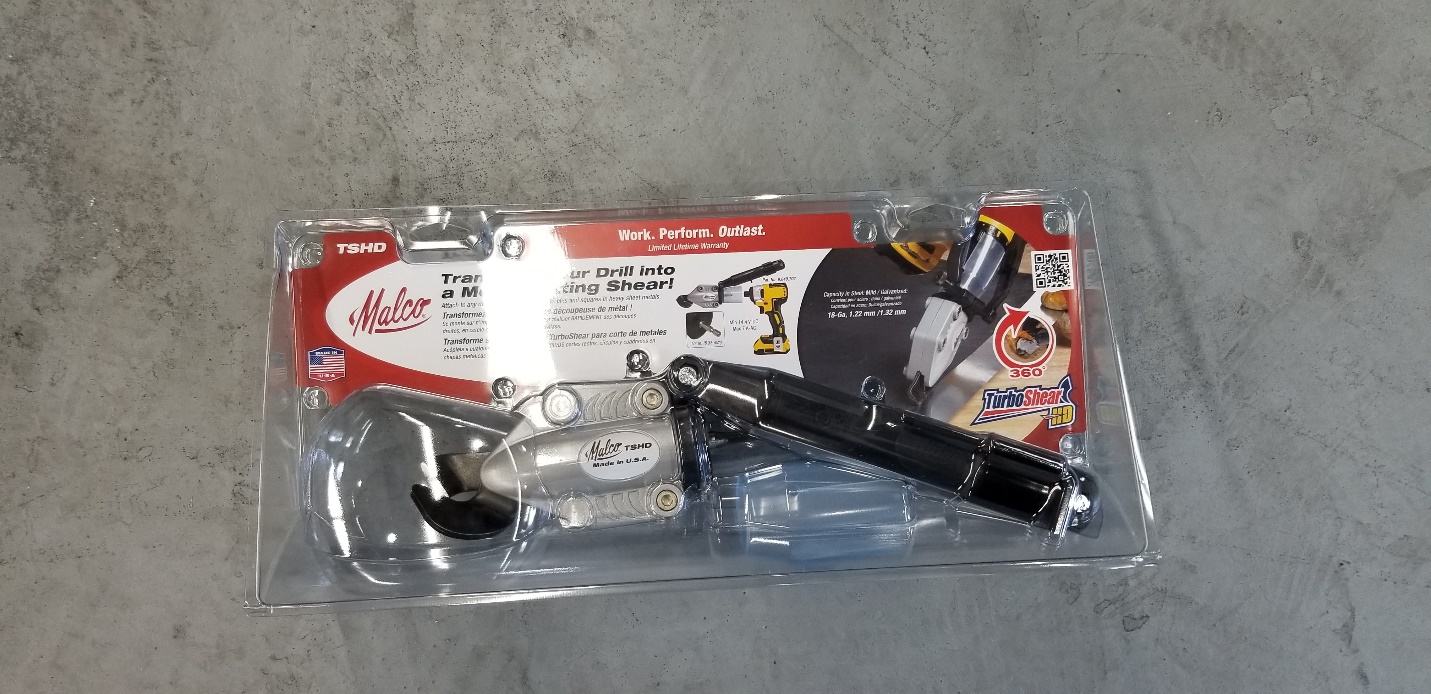 before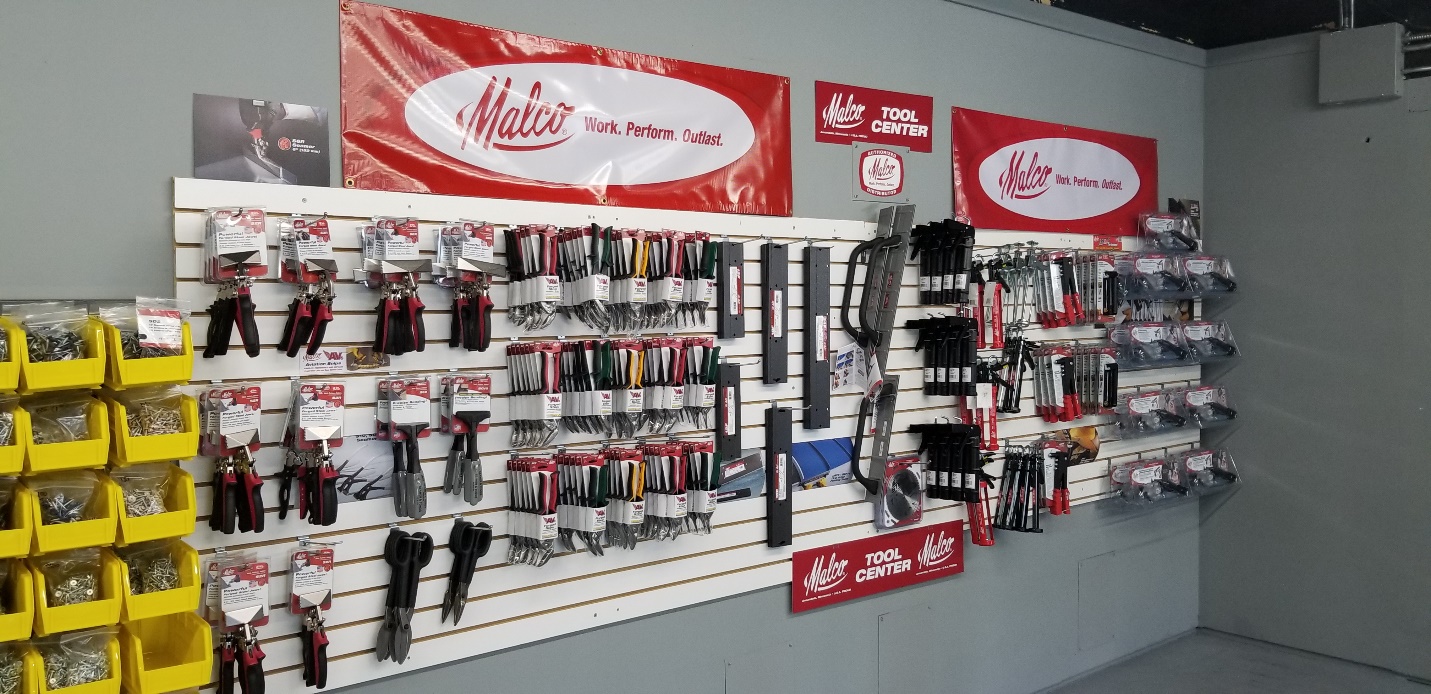 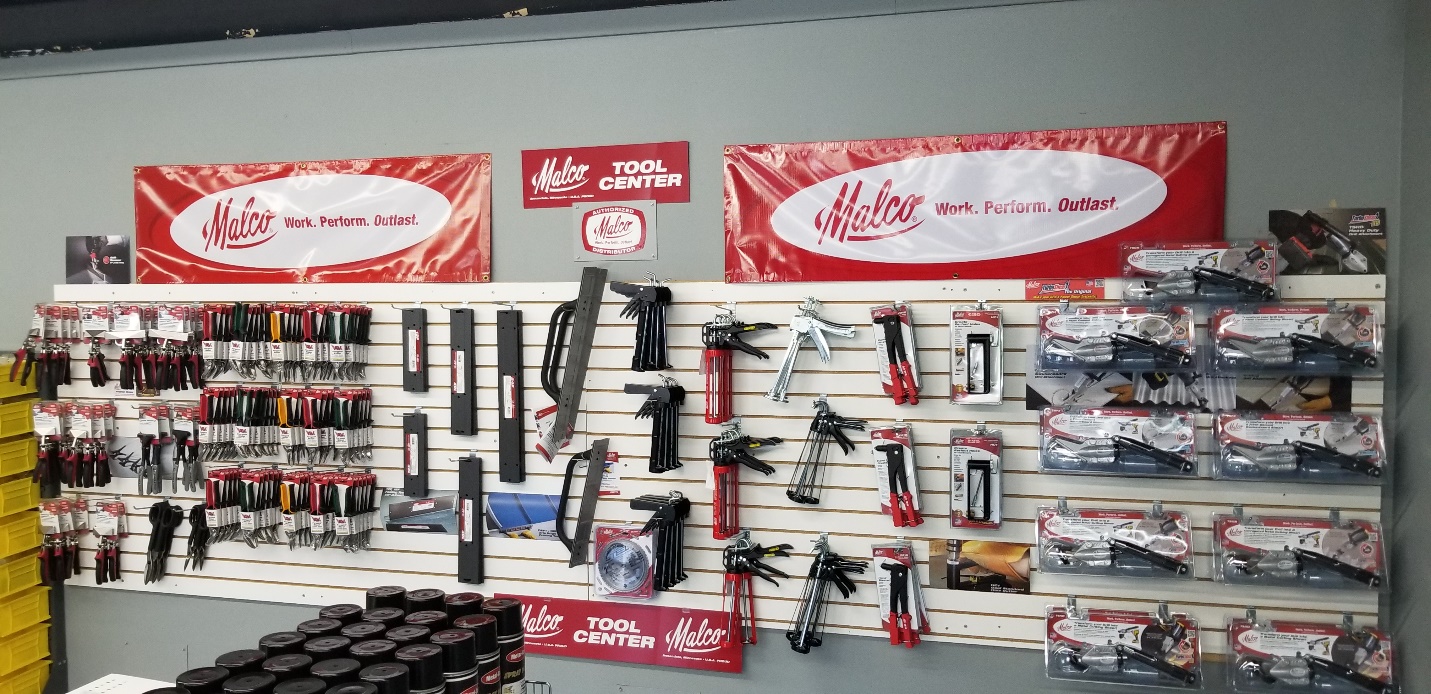 